OAK LODGE SCHOOL 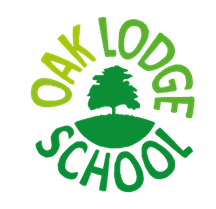 101 Nightingale Lane, London SW12 8NA Tel : 020 8673 3453 Email : recruitment@oaklodge.wandsworth.sch.uk   Communication Support Workers                    Salary:			Grade SO1 Scale Point : 23 - 25	depending 				on qualifications and experience 						£32,301 - £33,474 FTE salary per annumHours:			Monday to Friday - 36 hours per week				Part-time applications welcomed 						39 weeks a year – term time onlyCommencement:	Immediate startThe Communication Support Worker (CSW) is expected to work flexibly to meet the needs of the staff and students. The role of the CSW is to enable D/deaf students to access, as fully as possible, the curriculum. Their post will involve interpreting for hearing staff and voicing over for students.  The CSW may also be required to offer other forms of communication support, e.g. note taking, examination support and translating written English to BSL and BSL to written English. Information must be presented in a form accessible to the student/staff. In general, for a CSW to be most effective, adaptation and modification of content, structure and language during the lesson may be required in terms of:sign language skillsability to take in new informationlevel of languageThe CSW should interpret the information provided by the student/teacher without altering the content. However, they may adjust their delivery mode to match the communication needs of the student. You must have a minimum of BSL Level 3.  You will need to have GCSE English and Mathematics (Grade C or above), or equivalent in Literacy and Numeracy. Experience of working in a school is desirable. To apply please download an application form from our website : www.oaklodge.wandsworth.sch.uk  Completed applications should be returned to the school by email.Closing Date: 29th September 2021 before middayInterview Date: Week beginning 4th October 2021We are committed to safeguarding and promoting the welfare of children, young people and vulnerable adults and expect all staff and volunteers to share this commitment. This post is subject to an Enhanced DBS check. CVs are not accepted. 